ผลการดำเนินงาน : มหาวิทยาลัยแม่โจ้มุ่งมั่นที่จะผลิตบัณฑิตของมหาวิทยาลัยให้เป็นผู้อุดมด้วยปัญญา อดทนสู้งาน เป็นผู้มีคุณธรรมและจริยธรรม พร้อมทั้งเป็นนักปฏิบัติที่เชี่ยวชาญในสาขาวิชาและทันต่อการเปลี่ยนแปลงของโลก กิจกรรมเสริมหลักสูตรจึงเป็นกระบวนการสนับสนุนการเรียนรู้ของนักศึกษา โดยจะเป็นส่วนเสริมเติมเต็มคุณลักษณะความเป็นบัณฑิตให้แก่นักศึกษา ให้ได้มีโอกาสได้รับการพัฒนาอย่างเต็มศักยภาพ ภายใต้ฐานความคิดที่เชื่อว่าการเรียนรู้นอกชั้นเรียนจะเกื้อหนุนให้นักศึกษาได้รับประสบการณ์ชีวิตที่หลากหลายในรูปของ “ทักษะชีวิต” เพื่อให้นักศึกษามีคุณสมบัติของบัณฑิตที่พึงประสงค์ตามกรอบมาตรฐานคุณวุฒิระดับอุดมศึกษา และสอดคล้องกับคุณลักษณะของบัณฑิตที่พึงประสงค์ที่สภา/องค์กรวิชาชีพได้กำหนด รวมถึงพัฒนานักศึกษาให้เป็นผู้มีทักษะที่จำเป็นตามกรอบการเรียนรู้แห่งศตวรรษที่ 21 มหาวิทยาลัยจึงได้กำหนดให้นักศึกษาต้องผ่านการเข้าร่วมกิจกรรมเสริมหลักสูตรเพื่อพัฒนานักศึกษาตามระเบียบที่มหาวิทยาลัยกำหนด  ผ่านกิจกรรมเสริมหลักสูตรระดับมหาวิทยาลัย กิจกรรมเสริมหลักสูตรระดับคณะ และกิจกรรมเลือกเสรี ส่งเสริมให้นักศึกษาจัดกิจกรรมหรือเข้าร่วมกิจกรรมเสริมหลักสูตรนอกห้องเรียนที่หลากหลาย โดยมหาวิทยาลัยให้การสนับสนุนทั้งในด้านงบประมาณ การให้คำแนะนำปรึกษาและสิ่งอำนวยความสะดวกอื่น ๆ ให้กับนักศึกษา สำหรับการจัดกิจกรรมหรือการเข้าร่วมกิจกรรมเสริมหลักสูตรนอกห้องเรียนต่าง ๆ ทั้งภายในและภายนอกมหาวิทยาลัย ทั้งนี้ กิจกรรมต่าง ๆ ที่นักศึกษาเข้าร่วมจะถูกบันทึกเป็นประวัติด้านกิจกรรมพัฒนานักศึกษาและออกเป็น “ระเบียนกิจกรรมเสริมหลักสูตร (Student Activity Transcript)” ของนักศึกษา โดยนักศึกษาสามารถใช้ใบรายงานผลดังกล่าวควบคู่กับใบรายงานผลการศึกษา (transcript) ในการสมัครงาน สามารถสร้างความมั่นใจให้กับผู้ใช้บัณฑิตว่านักศึกษาของมหาวิทยาลัยมีความรู้และประสบการณ์นอกเหนือตำราเรียนโดยผ่านกิจกรรมต่าง ๆ สร้างโอกาสในการจ้างงานให้แก่นักศึกษา ซึ่งนักศึกษาสามารถตรวจสอบประวัติการเข้าร่วมกิจกรรมเสริมหลักสูตรผ่านเว็บไซต์ www.msat.mju.ac.th โดยในเว็บไซต์ดังกล่าวมีการประชาสัมพันธ์การเข้าร่วมกิจกรรมเสริมหลักสูตร ข่าวสารกิจกรรม ประวัติด้านกิจกรรมเสริมหลักสูตร และการแสดงข้อมูลนักศึกษาที่เป็นนักกิจกรรมดีเด่น เพื่อสร้างแรงจูงใจให้กับนักศึกษาในการเข้าร่วมกิจกรรมเสริมหลักสูตรที่มหาวิทยาลัยจัดขึ้นมหาวิทยาลัยมีการกำหนดตัวบ่งชี้ความสำเร็จตามวัตถุประสงค์ของแผนการจัดกิจกรรมเสริมหลักสูตรเพื่อพัฒนานักศึกษา ซึ่งยึดหลักการมีส่วนร่วมของทุกภาคส่วนที่มีส่วนเกี่ยวข้องและมีส่วนสนับสนุนในการพัฒนานักศึกษา โดยมีการจัดประชุมเพื่อจัดสรรงบประมาณด้านการพัฒนานักศึกษากับหน่วยงานที่เกี่ยวข้อง อันประกอบด้วยคณะ/วิทยาลัย สำนักหอสมุด สำนักบริหารและพัฒนาวิชาการ กองพัฒนานักศึกษา กองเทคโนโลยีดิจิทัล กองส่งเสริมศิลปวัฒนธรรม และองค์กรนักศึกษา (สภานักศึกษา, องค์การนักศึกษา และสโมสรนักศึกษาคณะ/วิทยาลัย) ภายใต้ โครงการทบทวนแผนยุทธศาสตร์ด้านกิจกรรมพัฒนานักศึกษา ประจำปีงบประมาณ 2565 และจัดทำแผนยุทธศาสตร์การพัฒนานักศึกษา มหาวิทยาลัยแม่โจ้ ระยะ 5 ปี และแผนปฏิบัติงานประจำปีงบประมาณ 2566 สำหรับทบทวนแผนการดำเนินงานในปีงบประมาณที่ผ่านมาและพิจารณาจัดสรรงบประมาณในการจัดกิจกรรมเสริมหลักสูตรให้กับหน่วยงานที่เกี่ยวข้องใช้ในการดำเนินกิจกรรมเสริมหลักสูตรตามระเบียบมหาวิทยาลัยแม่โจ้ ว่าด้วยกิจกรรมนักศึกษา พ.ศ.2562 โดยการดำเนินกิจกรรมเสริมหลักสูตรเพื่อพัฒนานักศึกษานักศึกษา ประกอบด้วยโครงการ/กิจกรรมที่ดำเนินการโดยมหาวิทยาลัย ประกอบด้วย กองพัฒนานักศึกษา กองส่งเสริมศิลปวัฒนธรรม และสำนักบริหารและพัฒนาวิชาการโครงการ/กิจกรรมที่ดำเนินการโดยคณะ/วิทยาลัย โครงการ/กิจกรรมที่ดำเนินการโดยองค์กรนักศึกษา ประกอบด้วย สภานักศึกษา องค์การนักศึกษา สโมสรนักศึกษา และชมรมต่าง ๆ โครงการ/กิจกรรมที่ดำเนินการโดยหน่วยงานอื่น ๆ ที่นักศึกษาสามารถเข้าร่วมได้ทั้งภายในและภายนอกมหาวิทยาลัยมหาวิทยาลัย มีการประเมินผลความสำเร็จของการดำเนินโครงการตามวัตถุประสงค์ของกิจกรรม และนำผลการประเมินมาปรับปรุงการดำเนินงานครั้งต่อไป โดยหลังจากเสร็จสิ้นกิจกรรมมหาวิทยาลัยกำหนดให้มีการประเมินผลความสำเร็จตามตัวชี้วัดที่มหาวิทยาลัยกำหนด ซึ่งเป็นกระบวนการย้อนกลับ สามารถนำมาใช้ในการปรับปรุง พัฒนา โครงการให้มีประสิทธิภาพมากยิ่งขึ้น โดยผู้รับผิดชอบโครงการจะต้องรายงานผลการดำเนินโครงการ ในระบบสารสนเทศเพื่อการบริหาร (https://erp.mju.ac.th/) และองค์กรนักศึกษาจะรายงานผลการดำเนินงานโครงการ/กิจกรรมประจำปี ต่อที่ประชุมสภานักศึกษา ในการประชุมใหญ่สมัยสามัญองค์กรนักศึกษา ประจำปี 2566นอกจากนี้ มหาวิทยาลัยโดยงานพัฒนานักศึกษาและศิษย์เก่าสัมพันธ์ กองพัฒนานักศึกษา ยังได้จัดอบรมเชิงปฏิบัติการ “การพัฒนานักศึกษาตามคุณลักษณะที่พึงประสงค์” โดยมีแนวคิดการจัดกิจกรรมดังกล่าว เพื่อเป็นการออกแบบกิจกรรมให้หลักสูตรต่าง ๆ ภายในมหาวิทยาลัยสามารถเลือกกิจกรรม ที่ตรงตามแนวทางการพัฒนาบัณฑิตของหักสูตรไปใช้ในการพัฒนานักศึกษาตามแนวทางประกันคุณภาพการศึกษาต่อไป จำนวน 9 หลักสูตร ได้แก่ 1. บ่นให้ได้เรื่อง 2. เตรียมก่อนนำเสนองาน 3. เรียนรู้ชุมชนและสถานการณ์สังคม 4. ทำแผนที่เดินดินเพื่อเข้าใจชุมชน 5. รู้จักตนเอง (มาเรียนเพื่ออะไร) 6. ออกแบบกิจกรรมให้ตรงความต้องการ 7. พัฒนาความยั่งยืนที่ตอบโจทย์ความต้องการ 8. พัฒนางานอาสาสมัครเกิดได้ด้วยใจ 9. ผู้นำกับการเปลี่ยนแปลง ทั้งนี้หลักสูตรสามารถนำกิจกรรมดังกล่าวไปใช้ในการพัฒนานักศึกษาให้สอดคล้องกับคุณลักษณะบัณฑิตที่พึงประสงค์ของหลักสูตร และออกแบบกิจกรรมให้ตรงความต้องการของนักศึกษาภายในหลักสูตรได้	มหาวิทยาลัยมีบริการสนับสนุนช่วยเหลือผู้เรียนด้านการเงิน โดยมีให้ความช่วยเหลือด้านทุนการศึกษาและการให้บริการกู้ยืมเงินกองทุนเงินให้กู้ยืมเพื่อการศึกษา ซึ่งจะช่วยบรรเทาความเดือดร้อนด้านการเงิน ส่งผลให้นักศึกษาลดความกังวลใจ ทำให้มีความตั้งใจศึกษาเล่าเรียนจนจบการศึกษา	การให้ความช่วยเหลือด้านทุนการศึกษา เป็นบริการที่ให้ความช่วยเหลือแก่นักศึกษาที่ขาดแคลนทุนทรัพย์ ได้มีโอกาสศึกษาเล่าเรียนจนจบการศึกษา โดยมหาวิทยาลัยมีการจัดสรรงบประมาณสนับสนุนและได้รับการสนับสนุนจากหน่วยงานภายนอก ทั้งภาครัฐ เอกชน บริษัท ห้างร้าน มูลนิธิ ศิษย์เก่าฯลฯ นำมาจัดสรรเป็นทุนการศึกษาให้แก่นักศึกษาที่มีฐานะยากจน มุ่งมั่นในการเรียน มีจิตอาสา และสร้างชื่อเสียงให้มหาวิทยาลัย ซึ่งนักศึกษาที่มีความประสงค์ขอรับทุนการศึกษา จะสมัครเข้ารับการคัดเลือกตามขั้นตอนการคัดเลือกผู้ทีมีความเหมาะสมที่จะรับทุนการศึกษา เมื่อนักศึกษาได้รับคัดเลือกแล้ว มหาวิทยาลัยก็จะเร่งดำเนินการเบิกจ่ายเงินทุนการศึกษา ตามขั้นตอนการเบิกจ่ายทุนการศึกษา เพื่อให้นักศึกษาได้รับเงินทุนรวดเร็วขึ้น โดยในปีการศึกษา 2566 มีนักศึกษาที่ได้รับทุนการศึกษา จำนวน 646 ราย รวมเป็นเงินทุนการศึกษา 11,074,500 บาท	การให้บริการกู้ยืมเงินกองทุนเงินให้กู้ยืมเพื่อการศึกษา เป็นบริการที่สนับสนุนและส่งเสริมการศึกษา ด้วยการให้เงินกู้ยืมเพื่อการศึกษาในลักษณะต่าง ๆ คือ เงินกู้ยืมเพื่อการศึกษาให้แก่นักศึกษาที่ขาดแคลนทุนทรัพย์ นักศึกษาที่ศึกษาในสาขาวิชาที่เป็นความต้องการหลัก ซึ่งมีความชัดเจนของการผลิตกําลังคนและมีความจําเป็นต่อการพัฒนาประเทศ นักศึกษาที่ศึกษาในสาขาวิชาขาดแคลน หรือสาขาวิชาที่กองทุนมุ่งส่งเสริมเป็นพิเศษ และนักศึกษาที่เรียนดีเพื่อสร้างความเป็นเลิศ โดยมีกระบวนการและขั้นตอนการกู้ยืมเงินเพื่อการศึกษา ตามกำหนดการกู้ยืมเงิน นักศึกษาสามารถอ่านรายละเอียดและติดตามข่าวสารเกี่ยวกับการกู้ยืมได้จากเว็บไซต์ https://stdloan.mju.ac.th/  และ https://www.facebook.com/StudentloanMaejo  ซึ่งในปีการศึกษา 2566 มีผู้กู้ยืมเงิน ภาคการศึกษาที่ 1 จำนวน 5,969 ราย และภาคการศึกษาที่ 2 จำนวน 5,800 ราย	มหาวิทยาลัยมีบริการด้านการให้คำปรึกษา ด้านการใช้ชีวิตในรั้วมหาวิทยาลัยแก่นักศึกษา ซึ่งมีระบบและขั้นตอนในการดูแลนักศึกษาที่ต้องการขอรับคำปรึกษาด้านการเรียน ด้านคุณภาพชีวิต และสุขภาพจิต มีกระบวนการดำเนินการช่วยเหลือนักศึกษาร่วมกับหน่วยงานที่เกี่ยวข้อง  และมีขั้นตอนการส่งต่อผู้ป่วยจิตเวชฉุกเฉิน  โดยได้เตรียมข้อมูลเบื้องต้น เพื่อให้นักศึกษาสามารถศึกษาความรู้เกี่ยวกับสุขภาวะทางใจ ได้ด้วยตนเอง ทั้งนี้ เพื่อให้นักศึกษาสามารถดำรงชีวิตระหว่างกำลังศึกษาได้อย่างมีความสุข สามารถป้องกันและแก้ไขปัญหาของตนเองได้อย่างมีประสิทธิภาพ และสำเร็จการศึกษาได้อย่างตั้งใจ ซึ่งในปีการศึกษา 2566 มีนักศึกษามาใช้บริการ จำนวน 606 รายมหาวิทยาลัยมีการบริการสนับสนุนช่วยเหลือนักศึกษาด้านวินัยนักศึกษา เพื่อส่งเสริมให้นักศึกษาเกิดการเรียนรู้ พัฒนาและปรับปรุงตนเองให้เป็นผู้ที่มีความประพฤติเรียบร้อย ตั้งมั่นอยู่ในระเบียบวินัยที่ดี มีจริยธรรมอันดีงาม ซึ่งจะส่งผลให้นักศึกษามีทักษะการใช้ชีวิตที่ถูกต้อง ไม่สร้างปัญหาหรือความเดือนร้อนให้แก่ตนเองและผู้อื่น สามารถอยู่ในสังคมได้อย่างมีความสุข ปลอดภัย 
มีคุณภาพชีวิตที่ดี และเป็นพลเมืองที่ดี ทั้งนี้ ปัจจัยที่จะทำให้นักศึกษาเป็นผู้มีวินัยดี รู้จักรับผิดชอบต่อตนเองและสังคมส่วนรวม เป็นบัณฑิตที่พึงประสงค์และเป็นพลเมืองที่ดีของสังคม มีหลายปัจจัย ซึ่งในด้านการมีวินัยดีของนักศึกษา เป็นปัจจัยที่หนุนเสริมให้นักศึกษาเกิดประสบการณ์การเรียนรู้ สามารถนำความรู้ที่ได้รับมาปรับใช้ในการใช้ชีวิตในสังคมได้อย่างมีความสุขและปลอดภัย ดังนั้น งานพัฒนาวินัยนักศึกษา กองพัฒนานักศึกษา ได้มีการส่งเสริมสนับสนุนให้นักศึกษาในภาพรวมเกิดการเรียนรู้ ผ่านการจัดกิจกรรมเสริมหลักสูตร ทั้งในรูปแบบกิจกรรมที่เป็นการส่งเสริมสนับสนุนด้านการรณรงค์ ประชาสัมพันธ์ หรือสร้างการรับรู้ด้านวินัยนักศึกษา อาทิ โครงการจัดทำสื่อรณรงค์ส่งเสริมและพัฒนาด้านวินัยนักศึกษา ประจำปีการศึกษา 2566 กิจกรรมเน้นย้ำเฉพาะกลุ่มผู้นำนักศึกษาที่จะสามารถเป็นแบบอย่างที่ดีด้านวินัยนักศึกษาและสามารถพัฒนาต่อยอดให้มีบทบาทในการดูแลช่วยเหลือนักศึกษาอื่น ๆ ได้ อาทิ โครงการสร้างเครือข่ายวินัยนักศึกษา ประจำปีการศึกษา 2566 กิจกรรมที่เป็นการป้องปรามหรือสร้างภูมิคุ้มกันในให้แก่นักศึกษา เพื่อไม่ให้เข้าไปยุ่งเกี่ยวกับสิ่งเสพติดและอบายมุข อาทิ โครงการแม่โจ้ปลอดภัย ห่างไกลยาเสพติดและอบายมุข ประจำปีการศึกษา 2566 และกิจกรรมที่ส่งเสริมให้นักศึกษาเคารพและปฏิบัติตามกฎหมายจราจรทั้งภายในและภายนอกมหาวิทยาลัย ซึ่งจะทำให้นักศึกษาเกิดความปลอดภัย ลดความรุนแรงหรือผลกระทบต่อชีวิตและทรัพย์สิน ทำให้นักศึกษามีคุณภาพชีวิตที่ดีขึ้น โดยจะมีการตรวจตรากวดขันด้านวินัยจราจรภายในมหาวิทยาลัยอย่างเข้มข้นและต่อเนื่อง  อีกทั้งเป็นหน่วยงานที่มีบริการจัดทำหนังสือรับรองความประพฤติ (ของมหาวิทยาลัย) ให้แก่นักศึกษา เพื่อใช้เป็นเอกสารประกอบเพื่อเป็นการยืนยันหรือการันตีว่านักศึกษาของมหาวิทยาลัยแม่โจ้มีคุณภาพ เป็นผู้ที่มีความประพฤติที่เหมาะสม ทั้งการขอรับทุนการศึกษา (ระดับคณะและระดับมหาวิทยาลัย) การขอศึกษาต่อในระดับที่สูงขึ้น หรือการสมัครงาน ฯลฯ เป็นต้น มีบริการให้คำปรึกษา คำแนะนำ และตอบข้อซักถามด้านวินัยนักศึกษา ทั้งนักศึกษาทั่วไป และนักศึกษาที่ประพฤติตนไม่เหมาะสมหรือกระทำผิดวินัยนักศึกษา โดยมีการให้บริการภายในสำนักงาน บริการทางโทรศัพท์ และบริการผ่าน Fanpage Facebook ของงานพัฒนาวินัยนักศึกษามหาวิทยาลัยแม่โจ้ โดยจะมีการให้ความรู้ด้านวินัยนักศึกษาและกฎหมายทั่วไปอันเป็นประโยชน์ รวมทั้งมีเจ้าหน้าที่ (แอดมินเพจ) ทำหน้าที่ตอบข้อซักถาม ให้คำปรึกษาและข้อแนะนำตลอด 24 ชั่วโมง เพื่อมุ่งให้นักศึกษาเกิดการปรับปรุงประสบการณ์การเรียนรู้ด้านความรู้ทักษะ สามารถนำไปปรับใช้ให้เกิดการพัฒนาความสามารถด้านการทำงานและการใช้ชีวิตอย่างถูกต้องต่อไปฝ่ายสหกิจศึกษาและพัฒนาอาชีพ ได้มีการสนับสนุนด้านการจัดหางานโดยจัดอบรมเพื่อพัฒนาศักยภาพนักศึกษาในด้านการพัฒนาบุคลิกภาพ การเขียนใบสมัครงานและสอบสัมภาษณ์งานรวมถึงด้านคุณธรรมจริยธรรมในการทำงานให้มีความพร้อมที่จะสามารถทำงานได้อย่างมีประสิทธิภาพและมุ่งเน้นการสร้างโอกาสในการได้งานทำและพัฒนาอาชีพอย่างต่อเนื่องให้แก่นักศึกษา โดยทำหน้าที่เป็นหน่วยงานกลางประสานงานกับหน่วยงานภายในและภายนอกเกี่ยวกับตำแหน่งงานและแหล่งงานทั้งลักษณะงานประจำ และการสร้างเครือข่ายระหว่างหน่วยงานที่เป็นสื่อกลางระหว่างผู้ประสงค์หางานและผู้ประสงค์จะจ้างงาน และการหารายได้ระหว่างเรียนเพื่อสร้างงานและสร้างรายได้ให้แก่นักศึกษาในระหว่างศึกษา อีกทั้งจัดทำบันทึกข้อตกลงความร่วมมือทางวิชาการ (MOU) ระหว่างมหาวิทยาลัยแม่โจ้กับสถานประกอบการ  การให้บริการดังนี้จัดอบรมเตรียมความพร้อมและแนะแนวอาชีพก่อนเข้าสู่ตลาดแรงงานจัดอบรมเตรียมความพร้อมด้านการสมัครงานและให้ความรู้เกี่ยวกับการประกอบอาชีพแก่นักศึกษาจัดอบรมเตรียมความพร้อมด้านการสมัครงานและให้ความรู้เกี่ยวกับการประกอบอาชีพอิสระแก่นักศึกษารวบรวมองค์ความรู้ที่เกี่ยวข้องกับด้านการจัดหางานและพัฒนาอาชีพ เพื่อเผยแพร่ให้ความรู้แก่นักศึกษา ประชาสัมพันธ์ตำแหน่งงานและการหารายได้ระหว่างเรียนแก่นักศึกษาประสานงาน และจัดทำบันทึกข้อตกลงความร่วมมือทางวิชาการ (MOU) ระหว่างมหาวิทยาลัยแม่โจ้กับสถานประกอบการบริการห้องสมุดอาชีพและทดสอบความถนัดและความพร้อมด้านอาชีพติดต่อประสานงานกับสถานประกอบการเกี่ยวกับตำแหน่งงานมีช่องทางการบริการจัดหางานให้มีการให้คำปรึกษา แนะนำ  และช่วยเหลือนักศึกษา ข่าวสารด้านการจัดหางานและพัฒนาอาชีพ  ประชาสัมพันธ์การรับสมัครงาน การหารายได้ระหว่างเรียน ความรู้ด้านการพัฒนาอาชีพ นักศึกษาขอคำปรึกษาได้ด้วยตนเองได้ที่ ฝ่ายสหกิจศึกษาและพัฒนาอาชีพ สำนักบริหารและพัฒนาวิชาการ ชั้น 3 อาคารอำนวย ยศสุข    ทางเลขโทรศัพท์ 0 5387 3476 -9 หรือช่องทางออนไลน์ผ่าน  เว็บไซต์สหกิจศึกษาและพัฒนาอาชีพ , เพจฝ่ายสหกิจศึกษาและพัฒนาอาชีพ   และ เพจ Jobs MJU 	  จัดทำฐานข้อมูลของสถานประกอบการ มีช่องทางสำหรับสถานประกอบการ บุคคลหรือหน่วยงานทั้งภายในและภายนอก สามารถแจ้งความประสงค์เพื่อรับสมัครนักศึกษา  เข้าทำงานหรือหารายได้ระหว่างเรียน ผ่านทางอีเมล: Coopmju@gmaejo.mju.ac.th ซึ่งเจ้าหน้าที่จะทำการตรวจสอบและประชาสัมพันธ์ให้นักศึกษาทราบสำนักหอสมุดในฐานะเป็นหน่วยงานสนับสนุนที่สำคัญของมหาวิทยาลัยในการสนับสนุนการเรียน การสอน การวิจัย และส่งเสริมการเรียนรู้แก่ นักศึกษา อาจารย์ บุคลากร นักวิจัย โดยได้จัดให้มีการบริการที่สำคัญ ได้แก่ 1. การให้บริการทรัพยากรสารสนเทศ แบ่งเป็น 1) รูปแบบตัวเล่ม ได้แก่ หนังสือ วารสาร และสื่อโสตทัศน์ 2) รูปแบบดิจิทัล ได้แก่ หนังสืออิเล็กทรอนิกส์ วารสารอิเล็กทรอนิกส์ ฐานข้อมูลอิเล็กทรอนิกส์ และ 3) โปรแกรมสนับสนุนการเรียนรู้และการวิจัย โดยทรัพยากรสารสนเทศดังกล่าวได้สอดคล้องกับหลักสูตรการเรียนการสอนของมหาวิทยาลัย ทั้ง 3 แห่ง ได้แก่ มหาวิทยาลัยแม่โจ้ เชียงใหม่ มหาวิทยาลัยแม่โจ้-แพร่ เฉลิมพระเกียรติ และมหาวิทยาลัยแม่โจ้-ชุมพร จำนวน 18 คณะ/วิทยาลัย รวมทั้งสิ้น 116 หลักสูตร โดยแบ่งทรัพยากรสารสนเทศ ดังนี้ ทรัพยากรในรูปแบบตัวเล่ม ที่มีให้บริการในระบบห้องสมุดอัตโนมัติ ประกอบด้วย1.1) หนังสือจำนวน 197,776 เล่ม แบ่งเป็น หนังสือภาษาไทย 160,973 เล่ม หนังสือภาษาต่างประเทศ 36,803 เล่ม (ข้อมูล ณ วันที่ 13 มีนาคม 2567)วารสารจำนวน 1,318 รายชื่อ แบ่งเป็นวารสารภาษาไทย 881 รายชื่อ วารสารภาษาต่างประเทศ 437 รายชื่อ (ข้อมูล ณ วันที่ 13 มีนาคม 2567)สื่อโสตทัศนวัสดุ 3,869 รายชื่อ (ข้อมูล ณ วันที่ 13 มีนาคม 2567)      2) ทรัพยากรในรูปแบบดิจิทัล ที่รองรับการให้บริการผ่านระบบออนไลน์และอำนวยความสะดวกแก่ผู้รับบริการให้สามารถเข้าถึงฐานข้อมูลที่สำนักหอสมุดมีให้บริการได้ตลอด 24 ชั่วโมง ผ่านดิจิทัลแพลตฟอร์ม https://my.openathens.net/ ประกอบด้วย2.1) ฐานข้อมูลหนังสืออิเล็กทรอนิกส์ ที่สำนักหอสมุดมีให้บริการ จำนวน 12 ฐาน2.2) วารสารออนไลน์ โดยสามารถเข้าถึงบทความแบบออนไลน์ได้จากเว็บไซต์หลักของวารสาร จำนวน 400 รายชื่อ2.3 ฐานข้อมูลอิเล็กทรอนิกส์ ที่สำนักหอสมุดมีให้บริการ โดยมีทั้งที่สำนักหอสมุดจัดซื้อเองและสำนักงานปลัดกระทรวงการอุดมศึกษา วิทยาศาสตร์ วิจัยและนวัตกรรม จัดซื้อให้ รวม จำนวน 30 ฐาน2.4 โปรแกรมสำเร็จรูปสำหรับจัดทำบรรณานุกรม และสนับสนุนการจัดทำจัดทำผลงานทางวิชาการ โดยเป็นการนำเทคโนโลยีเข้ามาใช้ได้อย่างมีประสิทธิภาพเพื่อการพัฒนาผลงานทางวิชาการของมหาวิทยาลัย ตลอดจนโปรแกรมที่อำนวยความสะดวกให้ผู้รับบริการสามารถเข้าถึงสารสนเทศได้ทุกสถานที่และทุกเวลาจำนวน 5 โปรแกรม ได้แก่ 1) โปรแกรมจัดการรายการบรรณานุกรม EndNote  2) โปรแกรมตรวจสอบการคัดลอกผลงานทางวิชาการ (COPYLEAKS) 3) โปรแกรมสำหรับวิเคราะห์ข้อมูลทางสถิติ และการจัดการข้อมูลต่าง ๆ (SPSS) 4) ชุดโปรแกรม Adobe Creative Cloud และ 5) ระบบยืนยันตัวตนและเครื่องมือช่วยในการเข้าถึงฐานข้อมูลออนไลน์ OpenAthensทั้งนี้สำนักหอสมุดได้เล็งเห็นถึงความสำคัญของการแสวงหาความรู้และเพื่อนำพาสำนักหอสมุดก้าวไปสู่สังคมรักการอ่าน จึงได้จัดโครงการ Maejo Book Fair 2024 ขึ้น โดยมีจุดมุ่งหมาย เพื่อสร้างบรรยากาศแห่งการเรียนรู้ ส่งเสริมนิสัยรักการอ่าน ภายในงานได้จัดให้มีกิจกรรมส่งเสริมการเรียนรู้ต่าง ๆ ประกอบด้วย การออกร้านจำหน่ายหนังสือตำราวิชาการภาษาไทยและต่างประเทศที่สอดคล้องกับหลักสูตรการเรียนการสอน เพื่อให้อาจารย์ นักศึกษา และบุคลากรมีส่วนร่วมในการคัดเลือกหนังสือสำหรับใช้ในการเรียนการสอน การออกร้านจำหน่ายหนังสือทั่วไปทั้งประเภทสารคดีและบันเทิง นอกจากนั้นมีการนำเสนอนวัตกรรมความรู้ใหม่ๆ ที่น่าสนใจ เพื่อสร้างประสบการณ์การเรียนรู้และสร้างแรงบันดาลใจ เป็นการเปิดโลกทัศน์แห่งการเรียนรู้นอกตำรา ช่วยจุดประกายความคิดสร้างสรรค์ เพิ่มพูนทักษะการเรียนรู้ในศตวรรษที่ 21 เติมเต็มให้นักศึกษามีความรู้และประสบการณ์ที่ดี โดยมีผลการประเมินความพึงพอใจในการจัดกิจกรรมร้อยละ 93.54 สำนักหอสมุด ได้มีการประเมินผลการดำเนินงานโดยการศึกษาความคาดหวังและความพึงพอใจต่อคุณภาพบริการของสำนักหอสมุด มหาวิทยาลัยแม่โจ้ ประจำปีงบประมาณ 2566 ศึกษาความคาดหวังและความพึงพอใจต่อคุณภาพการบริการของห้องสมุด มหาวิทยาลัยแม่โจ้-แพร่ เฉลิมพระเกียรติ ประจำปี 2566 และ ศึกษาความคาดหวังและความพึงพอใจต่อคุณภาพการบริการของห้องสมุด มหาวิทยาลัยแม่โจ้-ชุมพร ประจำปี 2566 เพื่อสำรวจความคาดหวังและความพึงพอใจต่อคุณภาพบริการ: ด้านลักษณะทางกายภาพ ในหัวข้อหนังสือ วารสาร ฐานข้อมูล เครื่องมือสนับสนุนการวิจัย ฯลฯ มีความหลากหลาย ทันสมัย เพียงพอ เข้าถึงได้ง่าย พร้อมใช้งานอยู่เสมอและตรงกับความต้องการ ซึ่งมีผลการประเมิน ดังนี้ 1) ความคาดหวังของผู้ใช้บริการของสำนักหอสมุด มีค่าเฉลี่ย 4.43 อยู่ในระดับมากที่สุด ห้องสมุด มหาวิทยาลัยแม่โจ้-แพร่ เฉลิมพระเกียรติ มีค่าเฉลี่ย 4.00 อยู่ในระดับมาก และห้องสมุด มหาวิทยาลัยแม่โจ้-ชุมพร มีค่าเฉลี่ย 4.42 อยู่ในระดับมากที่สุด2) ความพึงพอใจของผู้ใช้บริการ สำนักหอสมุด มีค่าเฉลี่ย 4.34 อยู่ในระดับมากที่สุด ห้องสมุด มหาวิทยาลัยแม่โจ้-แพร่ เฉลิมพระเกียรติ มีค่าเฉลี่ย 3.71 อยู่ในระดับมาก และห้องสมุด มหาวิทยาลัยแม่โจ้-ชุมพร มีค่าเฉลี่ย 4.46 อยู่ในระดับมากที่สุดและสำนักหอสมุดได้นำข้อเสนอแนะที่ได้รับจากการศึกษาความคาดหวังและความพึงพอใจต่อคุณภาพบริการของสำนักหอสมุด มหาวิทยาลัยแม่โจ้ ประจำปีงบประมาณ 2566 นำเสนอในคราวการประชุมคณะกรรมการบริหารสำนักหอสมุด ครั้งที่ 2/2567 วันที่ 28 พฤศจิกายน 2566 ระเบียบวาระที่ 3 เรื่องแจ้งเพื่อทราบ ข้อ 3.1.2 เรื่องสรุปผลการรับฟังเสียงผู้รับบริการ ประจำปีงบประมาณ 2566 และระเบียบวาระที่ 4  เรื่องพิจารณา ข้อ 4.8 พิจารณาข้อเสนอ/ความคิดเห็นที่ได้รับจากการรับฟังเสียงผู้รับบริการ ด้านทรัพยากรอิเล็กทรอนิกส์ เพื่อการพัฒนาและปรับปรุงตามข้อเสนอแนะที่ได้รับ2. การให้บริการเพื่อให้คำแนะนำทางวิชาการและสนับสนุนเพื่อให้เกิดการพัฒนาทักษะ การเรียนรู้ และประสบการณ์แก่นักศึกษา โดยแบ่งนักศึกษาออกเป็น 2 กลุ่มตามลักษณะความต้องการทางวิชาการ ได้แก่ กลุ่มนักศึกษาระดับปริญญาตรี และ กลุ่มนักศึกษาระดับบัณฑิตศึกษา เพื่อสนับสนุนการเรียน การสอน และการวิจัยให้เป็นไปอย่างสมบูรณ์ ให้บริการครอบคลุมถึงมหาวิทยาลัยแม่โจ้-แพร่ เฉลิมพระเกียรติ และมหาวิทยาลัยแม่โจ้-ชุมพร มีรายละเอียดดังนี้ 	นอกจากนี้สำนักหอสมุดยังได้จัดกิจกรรมเสริมหลักสูตรด้วยการฝึกอบรมและกิจกรรม Workshop เพื่อส่งเสริมให้นักศึกษามีความรู้และทักษะเพื่อเสริมประสบการ์ให้นักศึกษามีความรู้และเท่าทันต่อการเปลี่ยนแปลงในโลกปัจจุบัน ได้แก่ 1) การเสริมสร้างทักษะการออกแบบด้วยโปรแกรม Canva 2) กิจกรรมการพัฒนาความเป็นผู้ประกอบการ เป็นการฝึกทักษะด้านการเงินการลงทุนผ่านกระบวนการเรียนรู้ด้วยบอร์ดเกม และโครงการพัฒนานักศึกษาสู่เส้นทางผู้ประกอบการที่ขับเคลื่อนโดยนวัตกรรม ร่วมกับหลักสูตรการจัดการธุรกิจท่องเที่ยวและบริการ คณะพัฒนาการท่องเที่ยว มหาวิทยาลัยแม่โจ้ เพื่อเสริมสร้างความรู้ ความเข้าใจ ในการเป็นผู้ประกอบการที่ขับเคลื่อนโดยนวัตกรรม และส่งเสริมให้นักศึกษาเกิดแรงบันดาลใจในการเป็นผู้ประกอบการรุ่นใหม่ เป็นการส่งเสริมการสร้างธุรกิจสร้างสรรค์ที่เหมาะสมและตอบโจทย์ประเด็นปัญหาของตลาดในปัจจุบัน และ 3) การส่งเสริมทักษะด้านภาษาต่างประเทศ โดยจัดการแข่งขันเกม Crossword Game ที่ผู้แข่งขันจะต้องใช้ทักษะ และความรู้ด้านภาษาอังกฤษในการเล่น เพื่อเป็นการส่งเสริมการพัฒนาทักษะภาษาอังกฤษผ่านการเรียนรู้อย่างสร้างสรรค์สำนักหอสมุด ได้มีการประเมินผลการดำเนินงานโดยการศึกษาความคาดหวังและความพึงพอใจต่อคุณภาพบริการของสำนักหอสมุด มหาวิทยาลัยแม่โจ้ ประจำปีงบประมาณ 2566 ศึกษาความคาดหวังและความพึงพอใจต่อคุณภาพการบริการของห้องสมุด มหาวิทยาลัยแม่โจ้-แพร่ เฉลิมพระเกียรติ ประจำปี 2566 และ ศึกษาความคาดหวังและความพึงพอใจต่อคุณภาพการบริการของห้องสมุด มหาวิทยาลัยแม่โจ้-ชุมพร ประจำปี 2566 เพื่อสำรวจความคาดหวังและความพึงพอใจต่อคุณภาพบริการ: ด้านลักษณะทางกายภาพ ในหัวข้อ มีบริการที่หลากหลาย ตรงกับความต้องการ และสามารถเข้าถึงได้อย่างสะดวกและรวดเร็ว มีผลการประเมิน ดังนี้ 1) ความคาดหวังของผู้ใช้บริการของสำนักหอสมุด มีค่าเฉลี่ย 4.49 อยู่ในระดับมากที่สุด ห้องสมุด มหาวิทยาลัยแม่โจ้-แพร่ เฉลิมพระเกียรติ มีค่าเฉลี่ย 4.03  อยู่ในระดับมาก และห้องสมุด มหาวิทยาลัยแม่โจ้-ชุมพร มีค่าเฉลี่ย 4.36 อยู่ในระดับมากที่สุด2) ความพึงพอใจของผู้ใช้บริการ สำนักหอสมุด มีค่าเฉลี่ย 4.41 อยู่ในระดับมากที่สุด ห้องสมุด มหาวิทยาลัยแม่โจ้-แพร่ เฉลิมพระเกียรติ มีค่าเฉลี่ย 3.75 อยู่ในระดับมาก และห้องสมุด มหาวิทยาลัยแม่โจ้-ชุมพร มีค่าเฉลี่ย 4.57 อยู่ในระดับมากที่สุด3. การจัดพื้นที่เพื่อส่งเสริมการเรียนรู้ สำนักหอสมุดได้พัฒนาพื้นที่ทั้งหมดให้เป็นพื้นที่สร้างสรรค์ เป็นจุดศูนย์รวมที่สนับสนุนและส่งเสริมให้นักศึกษาเป็นนวัตกรและผู้ประกอบการ โดยได้วางแผนเพื่อกำหนดรูปแบบการบริการพื้นที่ตามผลการศึกษาความคาดหวังและความพึงพอใจของผู้รับบริการสำนักหอสมุด มหาวิทยาลัยแม่โจ้ ประจำปีงบประมาณ 2566 ด้านการให้บริการพื้นที่และสิ่งอำนวยความสะดวกเพื่อสนับสนุนการเรียนรู้ให้ตรงกับพฤติกรรมและความต้องการของผู้รับบริการที่เอื้อต่อ การเรียน การวิจัย และคุณภาพชีวิตส่วนบุคคล รวมถึงผู้ที่มีความความต้องการพิเศษที่สามารถเข้ามาใช้บริการห้องสมุดได้อย่างปลอดภัย อีกทั้งมีการบริหารจัดการพื้นที่ที่สามารถยืดหยุ่นเพื่อรองรับต่อกิจกรรมและพฤติกรรมของผู้รับบริการที่หลากหลาย ดังนี้ (ภาพถ่ายการจัดพื้นที่ของสำนักหอสมุด)  ชั้น 1 : Business Zone ให้บริการพื้นที่ 1) Co-Working Space และ Co Marker Space เพื่อเป็นแหล่งเรียนรู้ แหล่งฝึกประสบการณ์ในการเป็นผู้ประกอบการ ( Entrepreneur) โดยพื้นที่สามารถรองรับการจัดการประชุมและกิจกรรม Workshop รูปแบบ Hybrid (Onsite & Online) และได้ดำเนินการจัดเตรียมสิ่งสนับสนุนเพื่อส่งเสริมให้นักศึกษาเป็นผู้ประกอบการ ได้แก่ เครื่องคอมพิวเตอร์ IMac เพื่อการออกแบบ  กล่องถ่ายภาพสินค้าผลิตภัณฑ์ (Studio Box) เพื่อการนำเสนอสินค้า/ผลิตภัณฑ์ 2) ห้อง Study Room ได้จัดเตรียม Smart TV และ White board ให้บริการเพื่อเพิ่มความสะดวกสำหรับการศึกษากลุ่ม 3) ห้อง Smart Classroom ได้จัดเตรียมอุปกรณ์สำหรับการสอนออนไลน์สำหรับอาจารย์ครบชุดเพื่อสนับสนุนการเรียนการสอนในรูปแบบออนไลน์ และพื้นที่จัดแสดงนิทรรศการ ชั้น 2 : Quiet Zone ได้จัดเตรียมพื้นที่สำหรับนั่งอ่านกระจายทั่วทั้งชั้น โดยผู้รับบริการสามารถใช้เสียงได้เล็กน้อย รวมถึง บริการห้องศึกษาค้นคว้าสำหรับ อาจารย์ (Lecturer Room) บริการห้องศึกษาค้นคว้าสำหรับบัณฑิตศึกษา/นักวิจัย (Researcher Room) บริการห้องศึกษากลุ่ม (Study Room) โดยได้จัดเตรียม Smart TV และ White board เพื่อสนับสนุนการให้บริการ บริการห้องอ่านส่วนบุคคล (Individual Room) สำหรับผู้รับบริการที่ต้องการความเป็นส่วนตัว บริการห้อง Mini Studio เพื่อสนับสนุนให้นักศึกษาแสดงความสามารถในการแสดงออก เช่น กิจกรรมการถ่ายคลิปวิดีโอ การถ่ายทอดสด เป็นต้น และบริการรมุมชมภาพยนตร์ด้วยชุดโฮมเธียเตอร์ จำนวน 6 จุดที่สามารถรองรับผู้รับบริการจุดละ 5 คน และ ได้จัดเตรียมเก้าอี้นวดสำหรับการผ่อนคลายอิริยาบทที่มุม Snap Zone จำนวน 5 ตัวชั้น 3 : Silent zone สำหรับผู้รับบริการที่ต้องการความเงียบ โดยได้จัดเตรียมพื้นที่สำหรับการนั่งอ่าน บริการห้องศึกษากลุ่ม (Study Room) โดยได้จัดเตรียม Smart TV และ White board เพื่อสนับสนุนการให้บริการ และบริการเอกสารจดหมายเหตุ มหาวิทยาลัยแม่โจ้ (Maejo University Archives and Special Collection) โดยการจัดพื้นที่ทั้ง 3 ชั้น ผู้ใช้บริการสามารถเลือกใช้ได้ตามความต้องการของตนเองได้ที่สำนักหอสมุด และสำหรับบางบริการก่อนการใช้งาน นักศึกษาสามารถทำการจองก่อนเข้าใช้บริการผ่านระบบออนไลน์ได้ ในแต่ละพื้นที่ที่สำนักหอสมุดได้ให้บริการนั้นมีการกำหนดเจ้าหน้าที่ผู้ปฏิบัติงานที่รับผิดชอบการให้บริการ ภาระหน้าที่ ขอบเขต และเป้าหมายของการให้บริการพื้นที่และสิ่งอำนวยความสะดวกเพื่อสนับสนุนการเรียนรู้ และจะประเมินผลการดำเนินงานการให้บริการด้วยการศึกษาการประเมินความพึงพอใจของผู้รับบริการสำนักหอสมุดเป็นประจำทุกปี การประเมินและพัฒนาปรับปรุงบริการ ในปีการศึกษา 2566 สำนักหอสมุด ได้รับผลการประเมินความความพึงพอใจต่อคุณภาพการบริการด้านลักษณะทางกายภาพ มีค่าเฉลี่ย 4.36 อยู่ในระดับมากที่สุด และได้ดำเนินการปรับปรุงการดำเนินงานโดยนำข้อเสนอแนะที่ได้จากการประเมินฯ มาทบทวนกระบวนการให้บริการพื้นที่พร้อมทั้งเสนอแนวทางการแก้ไข เพื่อนำเสนอต่อที่ประชุมคณะกรรมการบริหารสำนักหอสมุดเพื่อพิจารณาหาแนวทางการแก้ไข ปรับปรุง พัฒนาการให้บริการ คือ การพัฒนาพื้นที่ที่มีอยู่อย่างจำกัดเพื่อจัดเป็นห้อง Study Room เพิ่มขึ้นจำนวน 2 ห้อง เพื่อรองรับความต้องการของนักศึกษาที่มีความต้องการใช้ห้อง Study Room เพิ่มขึ้นสำหรับการทำกิจกรรมต่างๆ เช่น การติวหนังสือ การทำงานกลุ่ม เป็นต้น การจัดหาโต๊ะเก้าอี้ให้บริการเพิ่มเติมในช่วงสอบเพื่อรองรับการเข้าใช้บริการที่มากขึ้น การจัดสถานที่บริเวณด้านหน้าอาคารเพื่อเป็นจุดรับประทานอาหาร มีถังขยะตามจุดอย่างเหมาะสม อีกทั้งยังมีการปรับปรุงและตรวจสอบความพร้อมของสถานที่อยู่เสมอ และติดป้ายให้ชัดเจนเมื่ออุปกรณ์เกิดปัญหา เช่น เครื่องปรับอากาศมีปัญหาอยู่ระหว่างการดำเนินการแก้ไข การสำรวจพื้นที่เพื่อป้องกันก่อนที่จะเกิดปัญหา เป็นต้นทั้งนี้สำนักหอสมุดยังได้จัดกิจกรรม "Big Cleaning Day" เมื่อวันที่ 15 กุมภาพันธ์ 2567 เพื่อสร้างสภาพแวดล้อมที่ดี ทั้งภายในและภายนอกอาคาร เพื่อส่งเสริมและฟื้นฟูสภาพแวดล้อมการเรียนการทำงานให้มีสุขลักษณะที่ดี โดยในกิจกรรม "Big Cleaning Day" มีการทำความสะอาดทั้งภายในและภายนอกอาคาร ซึ่งรวมถึงการล้างแผ่นกรองอากาศของเครื่องปรับอากาศ เพื่อให้สภาพอากาศภายในห้องสมุดดีขึ้น และได้ดำเนินการทำความสะอาดภายนอกอาคารที่เป็นพื้นที่ทั่วไปและพื้นที่สีเขียว ทำให้สภาพแวดล้อมโดยรอบห้องสมุดมีความสะอาด สวยงาม มีความพร้อมในการให้บริการแก่นักศึกษา เป็นการเสริมสร้างบรรยากาศที่ดีที่เอื้อต่อการเข้าใช้บริการผลการประเมินความความพึงพอใจต่อคุณภาพการบริการด้านลักษณะทางกายภาพของห้องสมุดมหาวิทยาลัยแม่โจ้ - แพร่ เฉลิมพระ มีค่าเฉลี่ย 3.75 อยู่ในระดับมาก และได้ดำเนินการปรับปรุงการดำเนินงานโดยนำข้อเสนอแนะที่ได้จากการประเมินฯ คือ ห้องสมุดไม่สะอาด มีฝุ่นละออง อากาศร้อน ดำเนินการแก้ไขโดยให้แม่บ้านเพิ่มความถี่ในการทำความสะอาดจาก 2 ครั้ง/สัปดาห์ เป็นการทำความสะอาดทุกวัน และอากาศภายในห้องสมุดร้อน ได้ดำเนินการปรับปรุงโดยการแจ้งซ่อมเครื่องปรับอากาศที่ชำรุดเรียบร้อยแล้วผลการประเมินความความพึงพอใจต่อคุณภาพการบริการด้านลักษณะทางกายภาพของห้องสมุดมหาวิทยาลัยแม่โจ้-ชุมพร มีค่าเฉลี่ย 4.52 อยู่ในระดับมากที่สุด และได้ดำเนินการปรับปรุงการดำเนินงานโดยนำข้อเสนอแนะที่ได้จากการประเมินฯ โดยมีรายละเอียดดังนี้1. ต้องการให้มีบริการตู้กดน้ำดื่มภายในห้องสมุด การดำเนินการปรับปรุงและแก้ไข โดยขออนุมัติจัดซื้อตู้กดน้ำดื่มเพื่อให้บริการภายในห้องสมุด2. ต้องการให้มีห้องสำหรับติวหนังสือ การดำเนินการปรับปรุงและแก้ไขโดย จัดการพื้นที่ที่มีอยู่อย่างจำกัดปรับเป็นพื้นที่ Co working space เพื่อใช้สำหรับในการทำงานหรือติวหนังสือเป็นกลุ่ม โดยมีอุปกรณ์สนับสนุนการเรียนรู้อื่นๆ เพื่อให้บริการ เช่น คอมพิวเตอร์ เป็นต้น3. ต้องการเพิ่มพื้นที่นั่งพักผ่อนให้มากขึ้น การดำเนินการปรับปรุงและแก้ไข โดยเพิ่มพื้นที่ Relax Zone ที่มีการปรับเปลี่ยนไปตามความต้องการของผู้ใช้บริการ 4. ต้องการให้มีบริการอุปกรณ์สำหรับเพิ่มความบันเทิงเพื่อเสริมสร้างความเพลิดเพลิน เช่น อุปกรณ์สำหรับการดูหนัง ฟังเพลง เกมส์ เพื่อสร้างความผูกพันธ์ระหว่างพื้นที่แหล่งเรียนรู้กับนักศึกษามากยิ่งขึ้นและเป็นอีกสถานที่สำคัญให้นักศึกษาอยากทำกิจกรรมของมหาวิทยาลัย การดำเนินการปรับปรุงและแก้ไข โดยจัดให้มีบริการ Library of things บริการสิ่งอำนวยความสะดวกต่างๆ เช่น หูฟัง เมาส์ บอร์ดเกมส์ ไดร์เป่าผม เครื่องหนีบผม และอุปกรณ์การเรียนต่าง ๆ เป็นต้น  	5. ต้องการเพิ่มพื้นที่ในการบริการ เช่น พื้นที่ใช้สอย มุมสนทนาแลกเปลี่ยนเรียนรู้ที่ไม่รบกวนบุคคลอื่น/ มุมกาแฟ/เครื่องดื่มเพื่ออำนวยความสะดวกแก่ผู้รับบริการ การดำเนินการปรับปรุงและแก้ไข โดยห้องสมุดได้มีการจัดพื้นที่ให้สอดคล้องกับความต้องการ อาทิ พื้นที่ Relax Zone มุมบริการชากาแฟ อาหารว่าง co-working space เป็นต้นการจัดสอบและอบรมทักษะทางด้าน ICTกองเทคโนโลยีดิจิทัล มหาวิทยาลัยแม่โจ้ ได้มีการจัดสอบวัดความรู้ทางด้าน ICT ให้กับนักศึกษาทุกระดับชั้นปีการศึกษา ตามประกาศมหาวิทยาลัยแม่โจ้ เรื่อง มาตรฐานของนักศึกษาทางด้านเทคโนโลยีสารสนเทศและการสื่อสาร(ICT) เพื่อเป็นการส่งเสริมและสนับสนุนให้นักศึกษามีความรู้ความสามารถทางด้าน ICT โดยนักศึกษาทุกคนจะต้องสอบผ่านการวัดมาตรฐานทางด้าน ICT ตามที่มหาวิทยาลัยกำหนด เพื่อพัฒนาทักษะทางด้าน IT ของนักศึกษา การสอบจะดำเนินการสอบผ่านระบบสอบอิเล็กทรอนิกส์ (e-testing) และMicrosoft Teams  และจัดทำรายละเอียดข้อกำหนดการสอบ ประกาศการจัดสอบ กำหนดการสอบ ผ่านหน้าเว็บ https://www.ict.mju.ac.th จัดรอบสอบกว่า 300 รอบสอบต่อปี รวมถึงจัดอบรมเพื่อเพิ่มความรู้และทักษะทางด้าน ICT อย่างต่อเนื่องทุกปีการศึกษา จำนวน 20-30 ครั้งต่อปี  คะแนนการเข้าอบรมสามารถนำไปเพิ่มคะแนนสำหรับนักศึกษาที่สอบไม่ผ่านการสอบวัดมาตรฐานทางด้าน ICT หลักสูตรละ 10 คะแนน โดยมีการจัดฝึกอบรมทางด้าน ICT สำหรับนักศึกษาโดยมีโปรแกรม Microsoft Office จำนวน 3 หลักสูตร แบ่งเป็น หลักสูตร Microsoft Word, Excel และ Power Point กิจกรรมการเรียนรู้ออนไลน์ผ่านระบบ MJU MOOCกองเทคโนโลยีดิจิทัล ได้เล็งเห็นความสำคัญในการเรียนรู้ออนไลน์ในโลกดิจิทัลนี้ จึงจัดทำโครงการการเรียนรู้ผ่าน Platform MJU MOOC ที่เป็นรูปแบบการนำเสนอการเรียนรู้หลักสูตรต่างๆ ทางออนไลน์ สามารถเข้าถึงผู้เรียนได้จำนวนมากๆ นับตั้งแต่ปีการศึกษา 2563 มีสื่อการเรียนการสอนออนไลน์ในระบบ ทั้งหมด 30 รายวิชา มีผู้ลงทะเบียนทั้งสิ้นกว่า 8,087 คน และจำนวนผู้สำเร็จการศึกษากว่า 2,528 คน  โดยในปีการศึกษา 2566 ระบบ MJU MOOC จะเปิดให้ นักศึกษาได้เข้าไปเรียนรายวิชาทักษะความรู้ทางด้าน ICT เพื่อเพิ่มช่องทางในการพัฒนาทักษะความรู้ความสามารถทางด้าน IT ให้กับนักศึกษาอีกหนึ่งช่องทาง การเตรียมความพร้อมก่อนออกไปปฏิบัติสหกิจศึกษาและการเตรียมความพร้อมทางทักษะอาชีพสำนักบริหารและพัฒนาวิชาการ โดยฝ่ายสหกิจศึกษาและพัฒนาอาชีพ ได้มีการสนับสนุนด้านการจัดหางานโดยจัดอบรมเพื่อพัฒนาศักยภาพนักศึกษาในด้านการพัฒนาบุคลิกภาพ การเขียนใบสมัครงานและสอบสัมภาษณ์งานรวมถึงด้านคุณธรรมจริยธรรมในการทำงานให้มีความพร้อมที่จะสามารถทำงานได้อย่างมีประสิทธิภาพและมุ่งเน้นการสร้างโอกาสในการได้งานทำและพัฒนาอาชีพอย่างต่อเนื่องให้แก่นักศึกษา โดยทำหน้าที่เป็นหน่วยงานกลางประสานงานกับหน่วยงานภายในและภายนอกเกี่ยวกับตำแหน่งงานและแหล่งงานทั้งลักษณะงานประจำ และการหารายได้ระหว่างเรียน
เพื่อสร้างงานและสร้างรายได้ให้แก่นักศึกษาในระหว่างศึกษา การให้บริการดังนี้จัดอบรมเตรียมความพร้อมด้านการสมัครงานและให้ความรู้เกี่ยวกับการประกอบอาชีพอิสระแก่นักศึกษารวบรวมองค์ความรู้ที่เกี่ยวข้องกับด้านการจัดหางานและพัฒนาอาชีพ เพื่อเผยแพร่ให้ความรู้แก่นักศึกษา ประชาสัมพันธ์ตำแหน่งงานและการหารายได้ระหว่างเรียนแก่นักศึกษาบริการห้องสมุดอาชีพและทดสอบความถนัดและความพร้อมด้านอาชีพติดต่อประสานงานกับสถานประกอบการเกี่ยวกับตำแหน่งงานมีช่องทางการบริการจัดหางานให้มีการให้คำปรึกษา แนะนำ  และช่วยเหลือนักศึกษา ข่าวสารด้านการจัดหางานและพัฒนาอาชีพ  ประชาสัมพันธ์การรับสมัครงาน การหารายได้ระหว่างเรียน ความรู้ด้านการพัฒนาอาชีพ นักศึกษาขอคำปรึกษาได้ด้วยตนเองได้ที่ ฝ่ายสหกิจศึกษาและพัฒนาอาชีพ สำนักบริหารและพัฒนาวิชาการ ชั้น 3 อาคารอำนวย ยศสุข    ทางเลขโทรศัพท์ 0 5387 3476 -9 หรือช่องทางออนไลน์ผ่าน  เว็บไซต์สหกิจศึกษาและพัฒนาอาชีพ , เพจฝ่ายสหกิจศึกษาและพัฒนาอาชีพ   และ  เพจ Jobs MJU 	 จัดทำฐานข้อมูลของสถานประกอบการมีช่องทางสำหรับสถานประกอบการ บุคคลหรือหน่วยงานทั้งภายในและภายนอก สามารถแจ้งความประสงค์เพื่อรับสมัครนักศึกษา  เข้าทำงานหรือหารายได้ระหว่างเรียน ผ่านทางอีเมล: Coopmju@gmaejo.mju.ac.th ซึ่งเจ้าหน้าที่จะทำการตรวจสอบและประชาสัมพันธ์ให้นักศึกษาทราบในปีการศึกษา 2566 ได้ดำเนินโครงการ MJU JOB FAIR 2024  เพื่อเป็นการบรรเทาปัญหาการว่างงาน การส่งเสริมการมีงานทำ และเป็นการประชาสัมพันธ์หลักสูตรที่ทางมหาวิทยาลัยได้เปิดใหม่ให้กับสถานประกอบการได้รู้จัก อีกทั้งเป็นการเปิดโอกาสให้นักศึกษาที่จะสหกิจศึกษาหาสถานประกอบการเพื่อรองรับการปฏิบัติไปสหกิจศึกษาและเป็นการเสริมสร้างความสัมพันธ์อันดีกับองค์กรผู้ใช้บัณฑิตที่ให้ความร่วมมือกับมหาวิทยาลัยได้เข้าร่วมโครงการดังกล่าว โดยวัตถุประสงค์เพื่อเป็นการเพิ่มช่องทางให้ผู้ที่กำลังจะสำเร็จการศึกษาได้รับทราบข่าวสารของตำแหน่งงานว่าง และ เพิ่มช่องทางให้นักศึกษาที่กำลังจะไปฝึกงานสหกิจศึกษาได้หาสถานประกอบการที่จะฝึกงานสหกิจศึกษาต่อไปกองเทคโนโลยีดิจิทัล ได้จัดกิจกรรมอบรมการเตรียมความพร้อมทางด้าน ICT ในหลักสูตรโปรแกรมสำนักงานพื้นฐาน Microsoft Office Word, Excel และ Power Point รวมถึงมีการจัดอบรมส่งเสริมการเข้าถึงและใช้ประโยชน์จาก ICT ในการเรียนรู้และการทำงานโดยใช้ Cloud Computing สำหรับนักศึกษาคณะต่างๆ ภายในมหาวิทยาลัย อย่างต่อเนื่องทุกปีการศึกษาเพื่อเตรียมความพร้อมของนักศึกษาก่อนออกไปปฏิบัติงานสหกิจศึกษาตามเกณฑ์มาตรฐานสหกิจศึกษาของสำนักปลัด กระทรวงการอุดมศึกษา วิทยาศาสตร์ วิจัยและนวัตกรรม (สป.อว) และสมาคมสหกิจศึกษาไทย อันเป็นมาตรฐานการดำเนินงานสหกิจศึกษาของสถาบันอุดมศึกษาในประเทศไทย อีกทั้งนักศึกษายังสามารถนำความรู้ที่ได้ร่วมอบรมไปต่อยอดในทักษะอาชีพการทำงานเมื่อจบการศึกษาต่อไป อุทยานวิทยาศาสตร์เทคโนโลยีเกษตรและอาหาร เป็นหน่วยงานอิสระภายใต้กำกับของมหาวิทยาลัย และสภามหาวิทยาลัยแม่โจ้ ซึ่งถูกก่อตั้งขึ้นตามวัตถุประสงค์ ของสำนักงานคณะกรรมการการอุดมศึกษา (สกอ.) ที่จะสร้างหน่วยบ่มเพาะวิสาหกิจขึ้นภายในมหาวิทยาลัยพร้อมกับมหาวิทยาลัยอื่น ๆ ทั่วประเทศ 12 แห่งแรก ภายใต้การกำกับดูแลและสนับสนุนงบประมาณ จากสำนักประสานงานหน่วยบ่มเพาะวิสาหกิจในสถาบันอุดมศึกษา (University Business Incubator Coordinating Office, UBICO) โดยได้รับการประกาศจัดตั้งเป็น สถาบันบ่มเพาะวิสาหกิจชุมชน จากสภามหาวิทยาลัยแม่โจ้ อย่างเป็นทางการ เมื่อวันที่ 23 มกราคม พ.ศ. 2548 และได้รับการจัดสรรงบประมาณ ในลักษณะของการจ้างที่ปรึกษาโครงการศึกษาวิจัยรูปแบบหน่วยบ่มเพาะวิสาหกิจในสถาบันอุดมศึกษาสำหรับปี 2548 จนเมื่อปี พ.ศ. 2562 สถาบันบ่มเพาะวิสาหกิจชุมชน มหาวิทยาลัยแม่โจ้ ได้เปลี่ยนชื่อเป็น อุทยานวิทยาศาสตร์เทคโนโลยีเกษตรและอาหาร (Maejo Agro Food - Park) ได้ทำการบ่มเพาะและสนับสนุนผู้ประกอบการนักศึกษาที่นำผลงานวิจัยและนวัตกรรมที่น่าสนใจมาต่อยอดสู่เชิงพาณิชย์อย่างเต็มรูปแบบ โดยเน้นผลงานทางด้านวิชาการภายในมหาวิทยาลัยแม่โจ้เป็นหลัก อุทยานวิทยาศาสตร์ฯ มีความเชื่อมั่นว่าความก้าวหน้าและการพัฒนาองค์ความรู้ เป็นสิ่งจำเป็นสำหรับการสร้างรากฐานความคิดและแนวทางการเรียนรู้ ซึ่งสามารถนำไปพัฒนาศักยภาพของประเทศต่อไปได้ โดยมีรูปแบบการให้คำปรึกษาผู้ประกอบการแก่นักศึกษา โดยนักศึกษา
สามารถเข้ารับคำปรึกษา ได้โดยการ Walk-in เข้ามาที่สำนักงาน อุทยานวิทยาศาสตร์เทคโนโลยีเกษตรและอาหาร ชั้น 4 อาคารอำนวย ยศสุข หรือนัดหมายผ่านช่องทางได้หลากหลาย ไม่ว่าจะเป็นทาง 
FB Page : หรือ Line official : 022dzqtk หรือ โทรศัพท์สำนักงาน 053 - 875 635  มือถือ 081 – 8832696 ในเวลา 08.30-17.00 น. (ยกเว้นวันหยุดราชการและวันหยุดนักขัตฤกษ์)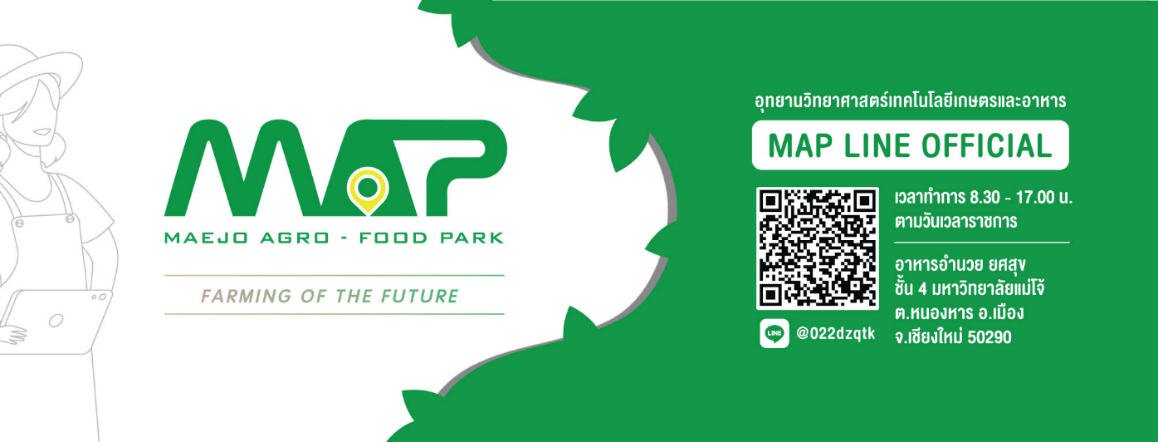 โดยอุทยานวิทย์ฯ มีกระบวนการสร้างผู้ประกอบการนักศึกษาผ่านกิจกรรมต่าง ๆ ดังนี้กิจกรรมสร้างความตระหนัก - จิตวิญญาณผู้ประกอบการ (Entrepreneurial Spirit) ให้แก่นักศึกษา โดยเป็นกิจกรรมที่ส่งเสริมความเป็นผู้ประกอบการดังนี้การจัดฝึกอบรมแผนธุรกิจ (Business Plan) : Training Course การจัดประกวดแผนธุรกิจ การจัดประชุมสัมมนาวิชาการด้าน Business Incubation  การจัดงานแสดงนิทรรศการ เกี่ยวกับการเป็นผู้ประกอบการการจัดกิจกรรมสัมมนาสร้างแรงบันดาลใจจากผู้ประกอบการที่ประสบความสำเร็จกิจกรรมเตรียมความพร้อมในการประกอบธุรกิจดำเนินการจัดตั้งชมรมผู้ประกอบการนักศึกษา หรือ SE Club เป็นชมรมที่อุทยานวิทยาศาสตร์เทคโนโลยีเกษตรและอาหารจัดตั้งขึ้นเพื่อส่งเสริมให้นักศึกษาของมหาวิทยาลัยแม่โจ้ได้มีโอกาสนำความรู้ในห้องเรียนมาใช้ในการประกอบธุรกิจจริง ซึ่งมีขั้นตอนการให้บริการ แก่ชมรมผู้ประกอบการนักศึกษา ทั้งหมด 5 ขั้นตอน ดังนี้ กรอกใบสมัคร นักศึกษาที่สนใจเข้าร่วมชมรมผู้ประกอบการนักศึกษาจะต้องกรอกใบสมัครตามแบบฟอร์มใบสมัครของอุทยานวิทยาศาสตร์เทคโนโลยีเกษตรและอาหารจัดตั้งกลุ่มทำธุรกิจ นักศึกษาที่กรอกใบสมัครแล้ว จะต้องรวมกลุ่มกันเพื่อทำธุรกิจ โดยมีการแต่งตั้งประธานกลุ่ม รองประธานกลุ่ม และกรรมการบริหารกลุ่ม ซึ่งอุทยานวิทยาศาสตร์เทคโนโลยีเกษตรและอาหารจะมีแบบฟอร์มการจัดตั้งกลุ่มให้นักศึกษากรอกเขียนแผนธุรกิจ นักศึกษาจะต้องเขียนแผนธุรกิจของกลุ่มธุรกิจ ส่งให้อุทยานวิทยาศาสตร์เทคโนโลยีเกษตรและอาหารดำเนินธุรกิจตามแผนธุรกิจ สมาชิกชมรมผู้ประกอบการนักศึกษาที่ส่งแผนธุรกิจแล้ว จะต้องดำเนินธุรกิจตามแผนที่เขียนไว้ติดตามรายงานผล สมาชิกชมรมผู้ประกอบการนักศึกษา จะต้องรายงานผลประกอบการแก่อุทยานวิทยาศาสตร์เทคโนโลยีเกษตรและอาหารทุกเดือนกิจกรรมการบ่มเพาะผู้ประกอบการนักศึกษาเพื่อพัฒนาและส่งเสริมความเป็นผู้ประกอบการนักศึกษาให้ยั่งยืน โดยส่งเสริมและสนับสนุนการนำผลงานวิจัย ทรัพย์สินทางปัญญา สิ่งประดิษฐ์ และนวัตกรรมที่สร้างสรรค์ โดยคณาจารย์ในสถาบันอุดมศึกษาไปพัฒนา สู่กระบวนการใช้งานเชิงพาณิชย์ สร้างวงจรรายได้ ผลประโยชน์กลับสู่สถาบันอุดมศึกษาเพื่อสร้างผลสัมฤทธิ์ (Result based) สู่เป้าหมายการพัฒนาขีดความสามารถเชิงการแข่งขันของประเทศโดยใช้ความรู้เป็นฐาน โดยกระบวนการบ่มเพาะมี 3 ระดับดังนี้กระบวนการในระดับ Pre - Incubatees โดยผู้ประกอบการนักศึกษาในระดับนี้จะเป็นการบ่มเพาะเพื่อเตรียมความพร้อมพื้นฐานในการเป็นผู้ประกอบการ การเริ่มต้นพัฒนาผลิตภัณฑ์ การสร้างต้นแบบและพื้นฐานขผุ้ประกอบการด้านตต่างๆ และได้เรียนรู้การเขียนแผนธุรกิจเบื้องต้น โดยจะมีการประเมินศักยภาพผู้ประกอบการทุก 6 เดือน กระบวนการในระดับ Startup Incubation ในระดับนี้ผู้ประกอบการนักศึกษาจะเข้าสู่กระบวนการบ่มเพาะธุรกิจให้เกิดรูปแบบธุรกิจที่มีประสิทธิภาพ และมีระยะเวลาในกระบวนการจำนวน 2 ปี โดยมีขั้นตอนดังนี้ดำเนินการคัดเลือกเบื้องต้นจากเจ้าหน้าที่ผู้ดูแลโครงการกระบวนการคัดเลือกจากคณะทำงานที่ประกอบด้วยผู้แทนคณะกรรมการกลาง/ผู้ทรงคุณวุฒิที่ สป.อว.พิจารณาคัดเลือก ดำเนินการจัดทำแผนการบ่มเพาะผู้ประกอบการเฉพาะราย ดำเนินการหาที่ปรึกษา (Project Consultant) ให้ Incubatees ตามความเหมาะสมของแต่ละ Incubateesดำเนินการวางแผนการตลาดและทดสอบตลาดเพื่อนำมาปรับปรุงให้ตอบสนอง Customer Needsดำเนินการพัฒนาเครื่องหมายการค้า ตราสัญลักษณ์ หรือสามารถยื่นขอจดทะเบียนได้ดำเนินการนำผลิตภัณฑ์ที่ผ่านกระบวนการพัฒนาเข้าสู่ตลาดดำเนินการให้ความรู้พื้นฐานเรื่องบัญชีสำหรับผู้ประกอบการในการบ่มเพาะระดับ Startup Incubation จะมีการเก็บข้อมูลและทำการประเมินจากคณะกรรมการกลาง/ผู้ทรงคุณวุฒิที่ สป.อว. ในทุก 6 เดือนเพื่อเข้ารับข้อเสนอแนะทางธุรกิจกระบวนการในระดับ Spin-off ในระดับนี้ผู้ประกอบการนักศึกษาจะเข้าสู่กระบวนการบ่มเพาะธุรกิจที่สามารถยกระดับเป็นบริษัทเต็มรูปในอนาคต โดยมีระยะเวลาในกระบวนการในระดับ Spin-off จำนวน 2 ปี โดยมีขั้นตอนดังนี้ดำเนินการคัดเลือกเบื้องต้นจากเจ้าหน้าที่ผู้ดูแลโครงการ โดยผู้ประกอบการนักศึกษาที่จะเข้าสู่กระบวนการบ่มเพาะในระดับ Spin-off จะต้องผ่านการประเมินในระดับ Startup Incubation และผ่านการพิจารณาจากเจ้าหน้าที่ผู้ดูแลโครงการเข้าสู่กระบวนการคัดเลือกจากคณะทำงานที่ประกอบด้วยผู้แทนคณะกรรมการกลาง/ผู้ทรงคุณวุฒิที่ สป.อว.พิจารณาคัดเลือกในระดับ Spin-offดำเนินการจัดทำแผนการบ่มเพาะผู้ประกอบการเฉพาะราย ดำเนินการจดนิติบุคคลดำเนินการการพัฒนาคุณภาพผลิตภัณฑ์/บริการอย่างต่อเนื่องดำเนินการพัฒนากระบวนการผลิต/สถานที่การผลิต/Platform ให้ได้รับมาตรฐาน/ขึ้นทะเบียนดำเนินการสร้าง Brand ของผลิตภัณฑ์ บริการ (สินค้า) อยู่ในระดับที่ได้รับการยอมรับจากผู้บริโภค3.2.8 ดำเนินการให้ความรู้เรื่องบัญชีสำหรับผู้ประกอบการนักศึกษาในระบบนิติบุคคลดำเนินการให้ความรู้เรื่องการจัดการองค์กรในรูปแบบบริษัท ในการบ่มเพาะระดับ Spin-off จะมีการเก็บข้อมูลและทำการประเมินจากคณะกรรมการกลาง/ผู้ทรงคุณวุฒิที่ สป.อว. ในทุก 6 เดือนเพื่อเข้ารับข้อเสนอแนะทางธุรกิจCriteria 6 : Student Support ServiceCriteria 6 : Student Support ServiceCriteria 6 : Student Support ServiceCriteria 6 : Student Support ServiceCriteria 6 : Student Support ServiceReq-6.4:Co-curricular activities, student competition, and other student support services are shown to be available to improve learning experience and employability.Co-curricular activities, student competition, and other student support services are shown to be available to improve learning experience and employability.Co-curricular activities, student competition, and other student support services are shown to be available to improve learning experience and employability.ผู้รับผิดชอบ Criteriaผู้รับผิดชอบ Criteriaผู้รับผิดชอบ Criteria:ประภาพรรณ เทียมถวิล / ณภัทร  แก่นสาร์ / รุ่งนภา  รินคำ / กชสร  จินดารัตน์ / โกสินทร์  หลวงละ / รัศมี  อภิรมย์ / สุวิชา ศรีวิชัย / ลัญฉ์พิชา  พิมพา / สุระศักดิ์  อาษา / นิวัติ  ช่างซอ / สิริประภา  วิรัชเจริญพันธ์ / อภิญญา  โตสิตารัตน์ / สุภัชสรา  เบริโอหน่วยงานหน่วยงานหน่วยงาน:กองพัฒนานักศึกษา / สำนักหอสมุด / สำนักบริหารและพัฒนาวิชการกองเทคโนโลยีดิจิทัล / อุทยานวิทยาศาสตร์เทคโนโลยีเกษตรและอาหาร บริการวัตถุประสงค์กลุ่มเป้าหมายนักศึกษาระดับกลุ่มเป้าหมายนักศึกษาระดับบริการวัตถุประสงค์ปริญญาตรีบัณฑิตศึกษา1. บริการนำชมห้องสมุดและแนะนำการใช้ห้องสมุด เพื่อแนะนำการใช้ห้องสมุดให้นักศึกษาได้ทราบเกี่ยวกับพื้นที่ต่าง ๆ ในห้องสมุด, ทรัพยากรสารสนเทศของห้องสมุด, บริการต่าง ๆ ของห้องสมุด เป็นต้น 2. บริการฝึกอบรม เพื่อฝึกอบรมทักษะ และความรู้ ให้กับนักศึกษาในหัวข้อต่าง ๆ เช่น การสืบค้นสารสนเทศอิเล็กทรอนิกส์เพื่อการวิจัย, การใช้โปรแกรมจัดการรายการบรรณานุกรม, การใช้โปรแกรมตรวจสอบการคัดลอกผลงานทางวิชาการ, การออกแบบเบื้องต้นโดยใช้ Canva, การเขียนบรรณานุกรมและการอ้างอิงเบื้องต้น, การคิดเชิงออกแบบ เป็นต้น รวมถึงทักษะอื่น ๆ ตามที่มีการแจ้งความประสงค์ 3. บริการตอบคำถามและช่วยการค้นคว้า เพื่อตอบคำถามทางวิชาการ เช่น การค้นหาหนังสือ, การสืบค้นสารสนเทศจากฐานข้อมูลออนไลน์, การใช้งานต่าง ๆ ที่เกี่ยวกับห้องสมุด การใช้งานโปรแกรมจัดการรายการบรรณานุกรม เป็นต้น 4. บริการ Article delivery เพื่อส่งไฟล์บทความวารสารที่มีให้บริการภายในห้องสมุด จัดทำในรูปแบบดิจิทัลและส่งผ่านทางออนไลน์ สามารถใช้บริการได้โดยไม่ต้องมาที่ห้องสมุด 5. บริการ Pick Up & Delivery เพื่อจัดส่งหนังสือถึงมือไม่ว่าจะอยู่ในมหาวิทยาลัย นอกมหาวิทยาลัย หรือต่างจังหวัด (เฉพาะหนังสือของหอสมุดกลาง) เพื่อความสะดวกสำหรับการยืมโดยไม่ต้องมายืมด้วยตัวเองที่ห้องสมุด 6. บริการ Creative Media Design เพื่อให้บริการออกแบบและให้คำปรึกษาเกี่ยวกับสื่อสร้างสรรค์ต่าง ๆ โดยนักออกแบบที่มีประสบการณ์ 7. บริการตรวจสอบการอ้างอิงและการเขียนบรรณานุกรม เพื่อตรวจสอบการเขียนรายการอ้างอิงและการเขียนบรรณานุกรมให้ถูกต้องตามหลักเกณฑ์มาตรฐานก่อนเผยแพร่ผลงานทางวิชาการ 8. บริการแนะนำวารสารเพื่อการตีพิมพ์ เพื่อแนะนำวารสารที่มีความน่าเชื่อถือ มีคุณภาพและเหมาะสมแก่การเผยแพร่ผลงานทางวิชาการทั้งในระดับชาติและนานาชาติ 9. บริการยืมระหว่างห้องสมุดสถาบันอุดมศึกษา เพื่อยืมทรัพยากรสารสนเทศ ขอทำสำเนา หรือไฟล์ทรัพยากรสารสนเทศของห้องสมุดสถาบันอุดมศึกษาของรัฐภายในประเทศ ภายใต้เงื่อนไขและข้อตกลงที่ได้ทำร่วมกัน 10. บริการค้นหาเอกสารฉบับเต็ม เพื่อค้นหาเอกสารฉบับเต็มในรูปแบบอิเล็กทรอนิกส์ที่อยู่นอกเหนือสิทธิ์การใช้งานของมหาวิทยาลัยแม่โจ้ 11. บริการ Article Alert เพื่อสมัครรับการแจ้งเตือน ติดตามเนื้อหาใหม่ ๆ จากฐานข้อมูลชั้นนำ โดยผลลัพธ์จะมาจาก Keyword ที่นักศึกษาเป็นผู้กำหนด 12. บริการพิสูจน์อักษรเอกสารภาษาไทย เพื่อตรวจสอบความถูกต้องของงานเขียนทางวิชาการประเภทต่าง ๆ เช่น รายงานผลการวิจัย, วิทยานิพนธ์, ดุษฎีนิพนธ์, บทความวิจัย, บทความวิชาการ เป็นต้น -13. บริการค้นหาเอกสารตามความต้องการ เพื่อช่วยการค้นคว้าและรวบรวมทรัพยากรสารสนเทศตามหัวข้อเรื่อง คำสำคัญหรือประเด็นต่าง ๆ ที่ต้องการ -14. บริการให้คำแนะนำการใช้งานโปรแกรมและแพลตฟอร์ม เพื่อแนะนำวิธีการใช้งานและการแก้ไขปัญหาในการใช้โปรแกรมสำเร็จรูปสำหรับจัดทำการอ้างอิงและรายการบรรณานุกรม, โปรแกรมสนับสนุนการจัดทำผลงานทางวิชาการ โดยเป็นการนำเทคโนโลยีเข้ามาใช้ได้อย่างมีประสิทธิภาพเพื่อการพัฒนางานทางวิชาการของมหาวิทยาลัย ตลอดจนโปรแกรมที่อำนวยความสะดวกให้ผู้รับบริการสามารถเข้าถึงสารสนเทศได้ทุกสถานที่และทุกเวลา มีทั้งหมดจำนวน 5 โปรแกรม ได้แก่ 1) โปรแกรมจัดการรายการบรรณานุกรม EndNote  2) โปรแกรมตรวจสอบการคัดลอกผลงานทางวิชาการ COPYLEAKS 3) โปรแกรมสำหรับวิเคราะห์ข้อมูลทางสถิติ และการจัดการข้อมูลต่าง ๆ SPSS 4) ชุดโปรแกรม Adobe Creative Cloud และ 5) ระบบยืนยันตัวตนและเครื่องมือช่วยในการเข้าถึงฐานข้อมูลออนไลน์ OpenAthens 